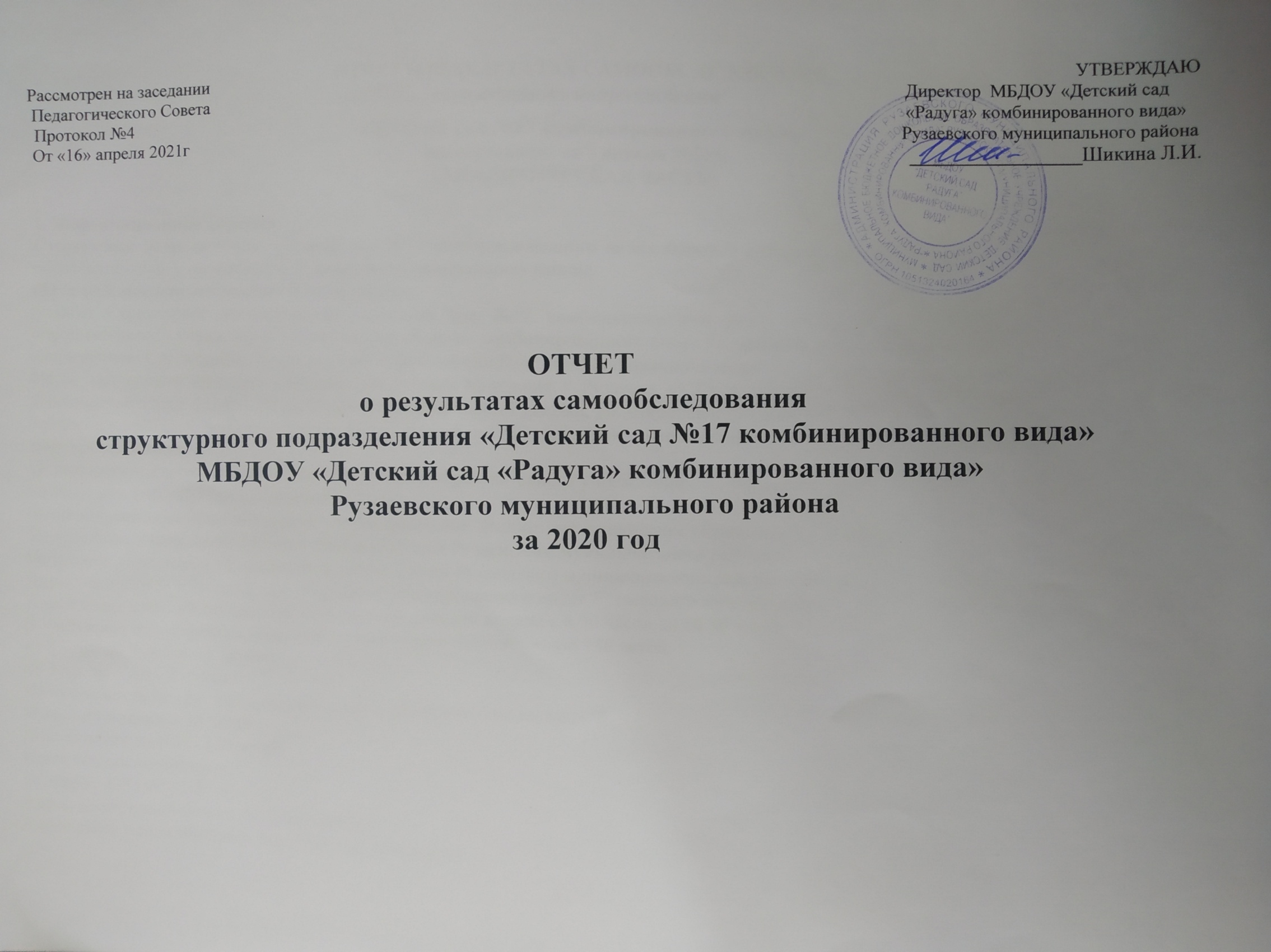 ОТЧЕТ О РЕЗУЛЬТАТАХ САМООБСЛЕДОВАНИЯструктурного подразделения «Детский сад №17 комбинированного вида»  (по состоянию на 1 апреля 2021г)(АНАЛИТИЧЕСКАЯ ЧАСТЬ)I. Информационная справкаСтруктурное подразделение «Детский сад №17 комбинированного вида» является одним из муниципальных бюджетных дошкольных образовательных учреждений в Рузаевском муниципальном районе. Официальное наименование «Учреждения»:полное: Структурное подразделение «Детский сад №17 комбинированного вида» муниципального бюджетного  дошкольного                   образовательного учреждения  «Детский сад «Радуга» комбинированного вида» Рузаевского муниципального района.сокращённое: Структурное подразделение «Детский сад №17 комбинированного вида» Место нахождения: юридический адрес: Республика Мордовия, г. Рузаевка, ул. Гагарина, д.8.Фактический адрес: 431451, Республика Мордовия, город Рузаевка, ул. Школьный бульвар, д.1.Здание детского сада построено по типовому проекту в 1987 году. Проектная наполняемость – 150 мест. Общая площадь – 3088,9 кв.м.Учреждение является:по типу: муниципальное бюджетное дошкольное образовательное учреждениепо виду: детский сад комбинированного вида;по организационно-правовой форме – муниципальное  бюджетное дошкольное образовательное учреждение.Учредителем учреждения является Администрация Рузаевского муниципального района.Начальник управления образования администрации Рузаевского муниципального района – Винокурова И.А.Директор МБДОУ «Детский сад «Радуга» комбинированного вида» Рузаевского муниципального района -  Шикина Л.И.Учреждение работает по графику пятидневной рабочей недели с 6.30 часов до 18.30 часов. Выходные дни – суббота, воскресенье. В настоящее время функционирует 8 групп с общей численностью 148 детей.от 1,5 лет до 3- х лет - 1 группаот 3 лет до 7 лет - 7 групп. Наполняемость по группам в соответствии с возрастом составляет:148Младший возраст – 18 детейДошкольный возраст- 130 детейВсего 148 воспитанников.        Телефон:  8(83451) 2-57-01Адрес электронной почты: ds17ruz@mail.ru Адрес сайта в сети интернет: http://ds17ruz.schoolrm.ruI. Аналитическая часть.Целями проведения самообследования ДОУ являются обеспечение доступности и открытости информации о деятельности ДОУ, подготовка отчета о результатах самообследования. В процессе самообследования были проведены оценка образовательной деятельности, системы управления ДОУ, содержания и качества подготовки воспитанников, организация воспитательно-образовательного процесса, анализ движения воспитанников, качества кадрового, учебно-методического, библиотечно-информационного обеспечения, материально-технической базы, функционирования  внутренней системы оценки качества образования, анализ показателей деятельности ДОУ. Анализ показателей деятельности свидетельствует о хорошей результативности ДОУ в предоставлении образовательных услуг.II. Результаты  анализа показателей деятельности.                1.Система управления.Управление детским садом осуществляется в соответствии с Законом Российской Федерации «Об образовании в РФ», иными законодательными актами РФ, Уставом МБДОУ «Детский сад «Радуга» комбинированного вида» Рузаевского муниципального района,  Положением о структурном подразделении, на принципах единоначалия и самоуправления.Непосредственное руководство структурным подразделением «Детский сад №17 комбинированного вида» осуществляет заведующий Смирнова Ольга Ивановна, образование высшее педагогическое, стаж педагогической работы – 28 лет, в данной должности – 6 лет.Формами самоуправления Учреждения являются: Общее собрание трудового коллектива, Педагогический совет, Совет родителей (законных представителей), Управляющий совет.Порядок их работы, компетенция, организация деятельности, структура и порядок формирования определены в соответствии с действующим законодательством РФ. 2.Условия организации образовательного процесса.2.1.Сроки и условия комплектования групп.Комплектование групп в дошкольном учреждении осуществляется ежегодно в  мае - июне, на основании решения Комиссии по комплектованию муниципальных дошкольных образовательных учреждений с учётом детей, посещающих ДОУ и вновь прибывших. Правила приема детей в Учреждение определяются Учреждением в соответствии с законодательством Российской Федерации, Уставом и локальным актом.В Учреждение принимаются дети в возрасте от 1,5 лет   до достижения школьного возраста.При приеме ребенка заключается Договор между Учреждением и родителями (законными представителями), подписание которого является обязательным для обеих сторон.Прием детей дошкольного возраста осуществляется на основании медицинского заключения, заявления, путевки, выданной комиссией и документов, удостоверяющих личность одного из родителей (законных представителей).2.2. Кадровое обеспечение деятельности ДОУВ учреждении сложился творческий педагогический коллектив с достаточно высоким уровнем профессиональной подготовки.Коллектив структурного подразделения «Детский сад №17 комбинированного вида» – это 42 сотрудника. Из них:Заведующий – 1 чел.Старший воспитатель-1 чел.Педагоги – 21 чел.Помощники воспитателей – 8 чел.Повара – 2 чел.Машинист по стирке белья -1 чел.Дворник – 1 чел.Сторож – 3 чел.            Рабочий по обслуживанию здания – 1 чел.Кухонный работник -1 чел.Уборщик служебных помещений – 1 чел.Завхоз – 1 чел.Сведения о педагогических кадрах:Всего педагогических работников – 22, из них:имеют высшее образование – 77%среднее специальное -22%педагогов:высшей квалификационной категории – 9%      первой квалификационной категории – 68%      соответствие занимаемой должности –  23%        награждены нагрудным знаком РФ «Почетный работник общего образования РФ» - 2 человека;награждены Почетной грамотой   Министерства образования РФ -5 человек;награждены Благодарностью Председателя Государственного Собрания Республики Мордовия  – 2 человека;награждены Благодарностью Правительства Республики Мордовия – 1 человек.Количественный и качественный состав педагогических работниковВозрастной ценз педагогов структурного подразделения «Детский сад №17 комбинированного вида»Штат структурного подразделения «Детский сад №17 комбинированного вида» укомплектован на 100%. Средний возраст педагогов составляет – 45 летСтаж педагогический работы сотрудников структурного подразделения «Детский сад №17 комбинированного вида» «Детский сад №17 комбинированного вида» - это творческий коллектив, который постоянно совершенствует своё педагогическое мастерство, обобщая свой опыт не только на муниципальных методических объединениях, мастер-классах, но и участвуя в конкурсах различного уровня и направленности.В текущем году СП «Детский сад №17 комбинированного вида» неоднократно участвовал в муниципальных, Республиканских и Всероссийских конкурсах и мероприятиях: Муниципальный уровень Открытое занятие на методическом объединении  учителей - логопедов  Рузаевского муниципального района –   Пьянзина Е.В., занятие по развитию лексико-грамматических категорий у детей ОНР  «Зимняя история»;Открытое занятие на методическом объединении  воспитателей младших и средних групп  Рузаевского муниципального района – Петровичева Е.Н., занятие по нетрадиционной технике рисования  «Рыбки в аквариуме»;Открытое занятие на методическом объединении  воспитателей старших и подготовительных групп Рузаевского муниципального района – Кичкирева С.В., занятие по математическому развитию «Приключения Алисы и ее друзей в стране Математики»;Выступление на методическом объединении воспитателей младших и средних групп Рузаевского муниципального района – Тимофеева О.А. «Нетрадиционные формы работы с детьми»;Выступление на методическом объединении воспитателей старших групп Рузаевского муниципального района – Андронова С.А. «Использование современных форм организации работы по математическому развитию с детьми старшего дошкольного возраста»;Выступление на методическом объединении воспитателей младших и средних групп Рузаевского муниципального района – Шугурова Т.П. «Новые формы работы с детьми по формированию элементарных математических представлений»;Муниципальный смотр-конкурс чтецов «Дарю тебе нежность», участие, Мяксиняева Лидия, воспитатели Хренкова М.Н., Новикова О.В.;Муниципальный смотр-конкурс чтецов «Дарю тебе нежность», 1 место, Кузина Алиса, воспитатели Андронова С.А., Кичкирева С.В.;Муниципальный конкурс снежных фигур «В царстве Снежной Королевы»,  IIместо, педагогический состав детского сада;Муниципальный конкурс «Вагон моей мечты», участие, Сурков Роман, Урдяков Самир, Жданова Мария, воспитатели Нестеркина А.С., Тугарина И.В.Муниципальный конкурс «Вагон моей мечты», 2 место в номинации «Рисунок», Белухин Саша, воспитатели Петровичева Е.Н., Шугурова Т.П.Республиканский уровеньРеспубликанский конкурс дополнительных общеобразовательных программ «От призвания к признанию», участие, старший воспитатель Ильина О.Н.Республиканский конкурс «Птичий дом», участие, Ханюков Никита, Синицын Богдан, воспитатели Рузманова С.И., Канаева Т.А., Новикова О.В., Хренкова М.Н.;Республиканский конкурс  видеороликов "Женщины могут всё», участие, старший воспитатель Ильина О.Н.;Региональный конкурс «Зимняя сказка», Новиков Егор, 2 место, воспитатели Пономарева О.Д., Сулягина О.И.;Региональный конкурс «Зимняя сказка», Маштаев Кирилл, 3 место, воспитатели Тимофеева О.А, Кулахмедова Ф.Э.;Республиканский этап всероссийского конкурса «Эколята-друзья и защитники природы», участие, Мазанова Дарина, воспитатель Тимофеева О.А.;Межрегиональный методический марафон «Образовательные инициативы: современные технологии математического развития детей дошкольного возраста», участие, старший воспитатель Ильина О.Н., воспитатели Андронова С.А., Мусаева Е.А.Республиканский круглый стол-семинар «Пространство детства в период пандемии», участие, старший воспитатель Ильина О.Н.Межрегиональный научно-практическом семинар «Актуальные проблемы педагогики и методики дошкольного и начального образования» в рамках международной научно-практической конференции – 57-е Евсевьевские чтения, докладчики Илюшкина И.А.,музыкальный руководитель; Рузманова С.И., воспитатель; Пономарева О.Д., воспитатель.Всероссийский уровень:Всероссийское конкурсное мероприятие «Педагог-профессионал: от новаторской идеи до педагогической практики», 2 место, воспитатель Нестеркина А.С.;Всероссийский дистанционный конкурс «Воспитатель года России», участие, старший воспитатель Ильина О.Н.Всероссийский конкурс «Мелодинка», 1 место, музыкальный руководитель Яковенко О.М. Всероссийский профессиональный педагогический конкурс «Современный детский сад», диплом 1 степени, старший воспитатель Ильина О.Н.Всероссийский конкурс, 1 место в номинации «Педагогический проект», старший воспитатель Ильина О.Н.Всероссийский конкурс профессионального мастерства «Развивающая среда и ее роль в воспитании и развитии детей», 3 место, воспитатель Рузманова С.И.;Всероссийский вебинар «Организация и проведение культурно-досуговых мероприятий в детском саду», участие, музыкальный руководитель Илюшкина И.А.Всероссийский конкурс «Совместная деятельность педагогов и родителей», 1 место, учитель-логопед Саляева О.Ю.Всероссийская онлайн-конференция «Как детским садам организовать работу и обучение в период пандемии коронавируса», участие, старший воспитатель Ильина О.Н.Всероссийский детский конкурс открыток «Защитник мой, горжусь тобой!», 1 место, Вильдеманова София, воспитатели Петровичева Е.Н., Шугурова Т.П.; Всероссийский детский конкурс рисунков по произведениям А.Барто «Любимые с детства стихи», 1 место, Забатурина Дарья, воспитатель Петровичева Е.Н.Международный уровень:Международный творческий конкурс «Моя любимая сказка», диплом 1 степени, Баранов Саша, воспитатель Шугурова Т.П.Международный творческий конкурс «Осенние фантазии», диплом 1 степени, Белухин Саша, воспитатель Петровичева Е.Н.Международный «Новатор» -  1 место, золотая медаль, педагогический состав детского сада;Международный конкурс профессионального мастерства «Воспитатель детского сада», 1 место, старший воспитатель Ильина О.Н.;Международный профессиональный конкурс «Гордость России», диплом 1 степени, учитель-логопед Пьянзина Е.В.Международный конкурс «Развитие речи как средство общения и культуры», 1 место, Андронова С.А.Международная викторина для детей дошкольного возраста «Здоровый и безопасный образ жизни», диплом 1 степени, Бушуев Андрей, воспитатели Кулахмедова Ф.Э., Тимофеева О.А.Международный конкурс семейной видеопоэзии «Дарю тебе сердце», участие Маштаев Кирилл, Сергеев Миша, воспитатели Кулахмедова Ф.Э., Тимофеева О.А. В течение  2020  года в ДОУ были проведены следующие мероприятия:1) Праздник  «Волшебный колокольчик знаний» 2) Выставка рисунков «Королева Кисточка»3) Театральная постановка воспитанниками «Сказка в гости к нам пришла»4) Досуг «День малинового пирога»5) Музыкальные осенние утренники «Музыка нас связала»6) Развлечение  «Синичкин день»7) Игра «Математический КВН»8) Развлечение «Наш друг - Мойдодыр»9) Музыкально-спортивное развлечение  «Школа пешехода»10) Развлечение «Три чудесных цвета»11) День рождения открытки12) Развлечение для малышей «Мы - веселые Матрешки»13) Музыкальный досуг «Вечер любимых сказок»14) Театрализация сказки «Теремок и Уголек»15) Акция «Новогодние окна»16) Новогодние утренники «Сказочный карнавал»17) Развлечение «Веселое путешествие со Снеговиком»18) Досуг «Колядки, колядки - собрались ребятки»19)  Зимняя эстафета «Снежная королева»20) День рождения Огнетушителя 21) Театрализация сказки «Колобок»22) Физкультурный праздник  «Зимняя спартакиада» 23) Праздник «Зимние забавы»24) Викторина «В стране Мульти-пульти»25) Музыкальный досуг «Сказка в музыке»26) Викторина «Знатоки транспорта»27) Фотовыставка «Папин день» 28) Спортивный праздник «Буду в армии служить» 29) Выставка рисунков «Космос»30) Игра-забава «Жмурки с колокольчиком»31) Праздник «День Доброты»32) День великолепной бабушки33) Логопедическая викторина «Праздник правильной речи»34) Развлечение «Масленница»35) Флешмоб «Юбилей библиотеки»2.3.Характеристика предметно-пространственной среды детского сада Для реализации приоритетных направлений и создания предметно-развивающей среды в детском саду имеются помещения: спортивный зал, музыкальный зал,кабинеты учителей-логопедов, методический кабинет.В детском саду функционирует медицинский блок, включающий кабинеты: медицинской сестры, процедурный.Система помещений детского сада соответствует санитарно-гигиеническим требованиям для обеспечения работоспособности, правильного физического и умственного развития воспитанников.Для всестороннего развития детей в методическом кабинете и группах детского сада имеется необходимая литература: методическая, художественная; учебные пособия для детей, наглядно – демонстрационный материал.В течение всего учебного года ведется работа по созданию комфортной развивающей среды для воспитанников. В сентябре месяце проводится смотр-конкурс на готовность групп к началу учебного года. Данное мероприятие повышает инициативность и личную ответственность каждого воспитателя, работающего на группе, стимулирует их к изучению новых подходов к организации ПРС.В учреждении регулярно осуществляется косметический ремонт помещений, благоустройство территории. 2.4.Режим работы  детского сада.Режим работы Учреждения и длительность пребывания детей определяются Учредителем и является следующим: пятидневная рабочая неделя, 12-ти часовое пребывание детей.Ежедневный график работы Учреждения: с 6.30 до 18.30 часов(выходные дни: суббота, воскресенье). Режим пребывания детей в Учреждении включает:- ежедневную организацию жизни и деятельности детей в зависимости от их возрастных и индивидуальных особенностей, социального заказа родителей (законных представителей);- проектирование образовательного процесса в соответствии с контингентом воспитанников, их индивидуальными и возрастными особенностями.Решение образовательных задач в режиме дня осуществляется в совместной деятельности взрослых и детей, самостоятельной деятельности в рамках:- непосредственной образовательной деятельности;- при проведении режимных моментов.Учреждение устанавливает максимальный объем недельной образовательной нагрузки воспитанников, включая реализацию дополнительных образовательных программ, согласно требованиям действующих санитарно-эпидемиологических правил и норм и включает:- от 2-х до 3-х лет  - 10 минут, - 1 час 40 минут в неделю;-от 3-х до 4-х лет - 15 минут, - 2 часа 45 минут в неделю;-от 4-х до 5-ти лет - 20 минут, - 4 часа в неделю;-от 5-ти до 6-ти лет - 25 минут – 6 часов 15 минут в неделю;-от 6-ти до 7-ми лет - 30 минут – 8 часов 30 минут в неделю.Образовательный процесс, строится на адекватных возрасту формах работы с детьми. Основной формой работы с детьми и видом деятельности для них является игра.Учреждение самостоятельно в использовании и совершенствовании методик образовательного процесса и образовательных технологий в пределах, определенных Законом Российской Федерации «Об образовании в РФ».2.5.Обеспечение безопасности.Одним из главных условий пребывания воспитанников и обучающихся в детском саду является их безопасность. Основными направлениями деятельности администрации по обеспечению безопасности является:- пожарная безопасность - антитеррористическая безопасность - обеспечение выполнения санитарно-гигиенических требований - охрана труда. В детском саду имеется Паспорт безопасности, Паспорт дорожной безопасности и План действий при возникновении ЧС.  В ночное время, в выходные и праздничные дни охрану учреждения осуществляют сторожа. Учреждение оборудовано автоматической пожарной сигнализацией с системой оповещения. На каждом этаже детского сада имеется план эвакуации.Имеется внутренний водопровод (пожарные краны) и огнетушители. С сотрудниками детского сада проводятся регулярные инструктажи по обеспечению безопасности. В групповых помещениях в целях безопасности детей вся мебель закреплена, нет травмоопасных игрушек, предметов. Весь инвентарь, столовая посуда содержатся в чистоте и хорошем состоянии. Участки для прогулок ежедневно осматриваются на наличие посторонних и травмоопасных предметов. Главной целью по охране труда в детском саду является создание и обеспечение здоровых и безопасных условий труда, сохранение жизни и здоровья воспитанников, обучающихся и сотрудников в процессе труда, обучения, воспитания и организованного отдыха.Каждый учебный год проводятся следующие мероприятия:неделя безопасности, в рамках которого проводятся занятия с детьми с использованием наглядного обучающего оборудования;в начале календарного года, в начале учебного года проводятся инструктажи всего коллектива детского сада. Помещения учреждения проверяются на предмет пожарной и  антитеррористической безопасности. Во время длительных выходных или праздничных дней организуется дежурство специалистами детского сада.2.6.Организация питания.В «Учреждении» организовано 5-и разовое сбалансированное питание (завтрак, второй завтрак, обед, полдник, ужин), полностью удовлетворяющее физиологические потребности растущего организма в основных питательных веществах.При составлении меню учитывается, чтобы в течение дня блюда не повторялись, а соответствующий набор продуктов, удельный вес которых (блюда из мяса, рыбы, яиц, творога, молока) был постоянным, не зависимо от сезона года. Чтобы правильно вести подсчет белков, жиров и углеводов, меню составляется по технологическим картам, согласованным со службами Роспотребнадзора. Подсчет калорийности проводится ежемесячно. Постоянно проводится “С” - витаминизация третьего блюда. Питание организованно согласно требованиям СанПина2.4.1.3049-13, где изменился ряд требований к приготовлению блюд, используя принцип «щадящего питания»: для тепловой обработки применяется варка, запекание, припускание, пассирование, тушение, приготовление на пару.Такие блюда как биточки, котлеты, рыбу запекают без предварительного обжаривания. При организации питания соблюдаются возрастные, физиологические нормы суточной потребности в основных пищевых веществах. Завтрак составляет -25% суточной калорийности, обед – 35-40%, полдник – 15%, ужин – 25%. Важно правильное распределение различных продуктов в течение суток.Вопросы организации питания, выдача готовой пищи контролируются членами бракеражной комиссии, в составе 3- х человек. Результаты контроля регистрируются в «Журнале бракеража готовой кулинарной продукции».3.Содержание образования.Образовательная деятельность детского сада осуществляется с соответствии с федеральным государственным образовательным стандартом дошкольного образования.Учреждение организует работу по следующему приоритетному направлению развития: Художественно-творческоеСодержание образовательного процесса в  детском саду определяется:- Основной общеобразовательной программой дошкольного образования  структурного подразделения «Детский сад №17 комбинированного вида»  МБДОУ «Детский сад «Радуга» комбинированного вида». Организация образовательного процесса в детском саду регламентируется годовым, перспективным, календарным планами    и расписанием занятий.В ДОУ созданы все условия для полноценного развития детей, их воспитания, обучения, коррекции оздоровления. Основная цель деятельности: всестороннее формирование личности ребенка с учетом его физического и психического развития, индивидуальных возможностей, интересов и способностей, готовности к обучению в школе.В организации педагогического процесса педагоги используют средства природы, поэзии, музыки, художественно-творческой деятельности, экспериментирование и т.д. Обучение носит развивающий характер.            4.  О реализации образовательной деятельности в дистанционном режиме.В детском саду для освоения образовательной программы дошкольного образования в условиях самоизоляции было предусмотрено проведение занятий в 2-х форматах – онлайн и предоставление записи занятий на имеющихся ресурсах (облачные сервисы Яндекс, Mail, Google, YouTube). Право выбора предоставлялось родителям (законным представителям) исходя из имеющихся условий для участия их детей в занятиях на основании заявления.Для качественной организации родителями привычного режима для детей специалистами детского сада систематически проводились консультации, оказывалась методическая помощь и по возможности техническая. Данные мониторинга посещения онлайн-занятий и количества просмотров занятий в записи по всем образовательным областям свидетельствует о достаточной вовлеченности и понимании родителями ответственности за качество образования своих детей.5.Результаты деятельности.Охрана и укрепление здоровья детей - одно из актуальных медико-социальных направлений гигиенической науки и во многом определяется наличием причинно - следственных связей в системе «здоровье детей – среда образовательного учреждения».В блок санитарно – гигиенических требований, связанных с пребыванием детей в ДОУ входят средовые факторы:- обеспечение благоприятного микроклимата.- достаточная естественная и искусственная освещенность- правильно подобранная мебель- обеспечение рациональным питанием- обеспечение воздушно – теплового режимаС целью снижения заболеваемости и повышения резистентности организма детей в детском саду проводятся оздоровительные мероприятия:- Использование фитонцидов (лук, чеснок);- Закладывание оксалиновой мази в носовые ходы;- Дыхательная гимнастика;- УФО групповых помещений; Для каждой возрастной группы разработан план оздоровительных мероприятий.Критерием эффективности лечебно-оздоровительной работы в детском саду служит улучшение состояния здоровья. Оценка состояния здоровья проводится на основании углубленных профилактических осмотров.Состояние здоровья ребенка оценивается комплексно с учетом уровня достигнутого физического и нервно – психического развития, уровня состояния основных систем организма.Распределение детей по группам здоровья6. Взаимодействие с родителями.Работа с семьей в детском саду строится на основе и в соответствии с нормативными документами, регламентирующими деятельность учреждения: Законом РФ «Об образовании в РФ»; Семейным кодексом РФ; Гражданским кодексом;  Положением  о структурном подразделении ДОУ; Договором с родителями (законными представителями) воспитанников; Основной образовательной программой дошкольного учреждения и Адаптированной образовательной  программой  дошкольного учреждения.Педагогический коллектив детского сада направляет свою деятельность на формирование социальной грамотности семьи в различных вопросах. Проводятся родительские собрания, конференции, индивидуальные и групповые консультации. Систематически родители получают информацию о состоянии и перспективах работы ДОУ в целом, отдельных групп. Родители включаются в воспитательно-образовательный процесс через Дни открытых дверей, привлечением их к всевозможным акциям, конкурсам, совместным творческим делам, проводимым в  детском саду.         7. О роли родителей (законных представителей) в достижении результатов образовательной деятельностиРезультаты педагогического анализа, проведенного по итогам освоения образовательной программы в дистанционном режиме, свидетельствуют о снижении результативности образовательной деятельности в младшей и средней группах. Причину данной ситуации видим в следующем:- недостаточном обеспечении родителями (законными представителями) привычного для детей детсадовского режима, отсутствии свободного времени для занятий с детьми различными видами конкретной содержательной деятельности и отсутствии соответствующих компетенций;- педагоги не смогли установить полноценное взаимодействие с родителями, провести необходимые разъяснения о включенности в дистанционные занятия и значимости их для детей.Исходя из сложившейся ситуации, в плане работы детского сада на 2021 год предусмотреть мероприятия, минимизирующие выявленные дефициты, включить вопрос контроля в план ВСОКО.8.Социальная активность учреждения.Структурное подразделение «Детский сад №17 комбинированного вида» сотрудничает с образовательными учреждениями и организациями, устанавливая социальное партнерство для обеспечения качества оказываемых услуг.  С образовательными учреждениями- Управлением образования Рузаевского муниципального района;- ГБУ ДПО РМ "Центр непрерывного повышения профессионального мастерства педагогических работников - "Педагог 13.РУ"- Федеральное государственное бюджетное образовательное учреждение высшего образования "Мордовский государственный педагогический университет  имени М. Е. Евсевьева"- МБОУ СОШ №4С организациями- МБУЗ ЦРБСотрудничество с государственными учреждениями культуры- Рузаевская центральная библиотека (филиал №6);- «Мордовский республиканский театр кукол»Показатели деятельности структурного подразделения МБДОУ «Детский сад «Радуга» комбинированного вида» - «Детский сад №17 комбинированного вида»  подлежащей самообследованиюза 2020 годзПОКАЗАТЕЛИ ДЕЯТЕЛЬНОСТИструктурного подразделения «Детский сад №7 комбинированного вида»  МБДОУ «Детский сад «Радуга» комбинированного вида» за 2020 календарный год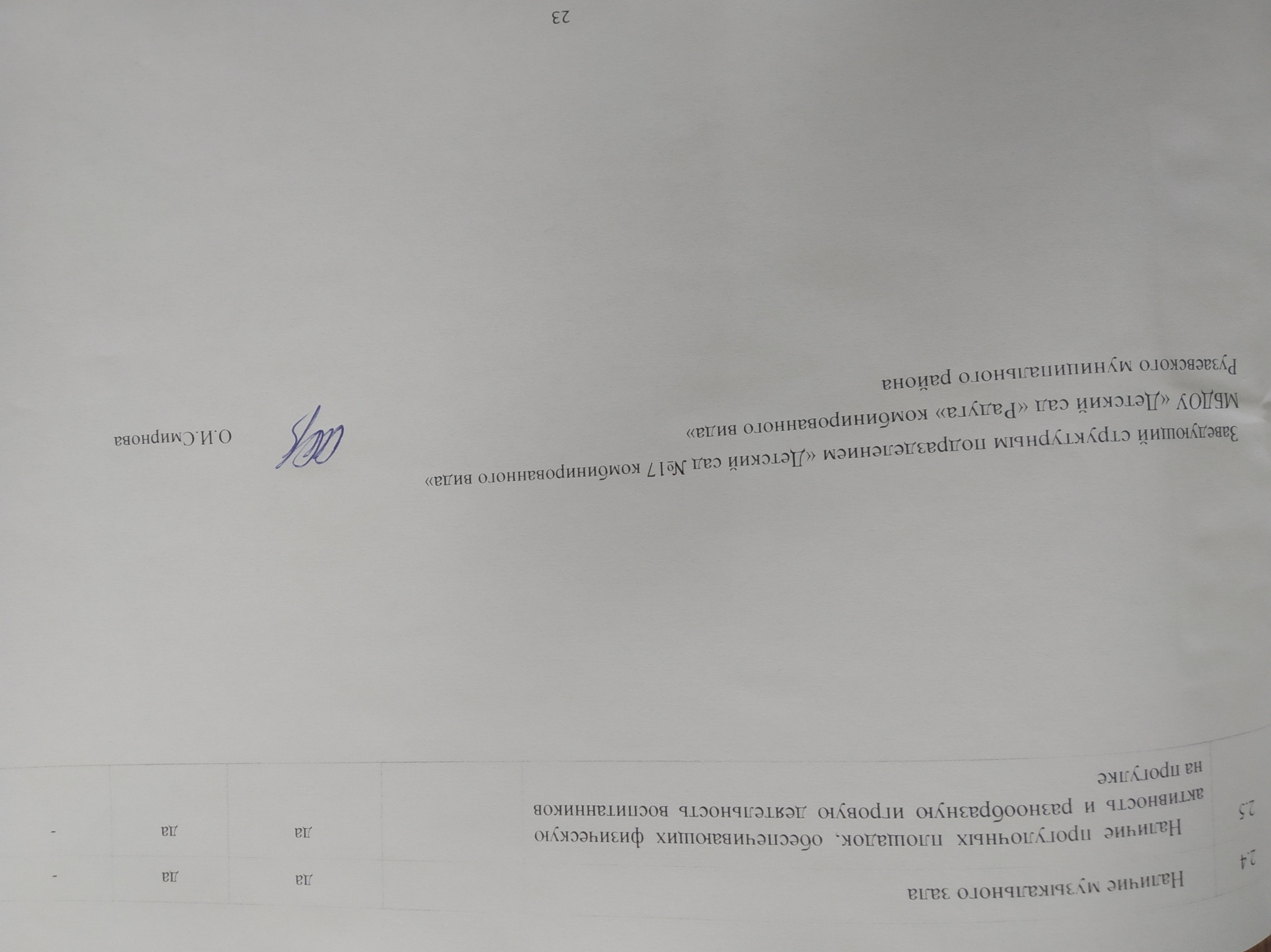 ГодКол-вопедагоговВысшееобраз.Средне-спец.КвалификационнаякатегорияКвалификационнаякатегорияКвалификационнаякатегорияКвалификационнаякатегорияГодКол-вопедагоговВысшееобраз.Средне-спец.ВысшаяIIСоответствие занимаемой должности  20202217522155годкол-водетейI группаздоровья %II группаздоровья %III группаздоровья %IV группаздоровья %20201482111980№ п/пПоказателиЕдиница измеренияАБВ1.Общие сведения о дошкольной образовательной организации1.1Реквизиты лицензии (орган, выдавший лицензию; номер лицензии, серия, номер бланка; начало периода действия; окончание периода действия)Лицензия на правоведения образовательной деятельности от 20.11.2017г.; регистрационный номер 3909 серия 13 Л 01 № 0000467, выдана: Министерство образования Республики Мордовия; Бессрочно. Приложение к лицензии серия 13 П 01 № 0000875.1.2Общая численность обучающихся: в возрасте  до 3 лет; в возрасте от 3 до 7 лет     148чел.18 чел.130чел.1.3Реализуемые образовательные программы в соответствии с лицензией(основные и дополнительные) Общеразвивающая, компенсирующая направленость:Программа «Детство»; «Коррекционное обучение и воспитание детей с общим недоразвитием речи»;Реализуемые образовательные программы в соответствии с ФГОС ДО«Основная общеобразовательная программа дошкольного образования  структурного подразделения  МБДОУ «Детский сад «Радуга» комбинированного вида» - «Детский сад №17 комбинированного вида» ;примерный региональный модуль программы дошкольного образования «Мы в Мордовии живем»;программы  «Подготовка к школе  детей с общим недоразвитием  речи в условиях специального детского сада», авторы: Филичева Т.Б., Чиркина Г.В.,  1.4Численность и доля обучающихся по основным образовательным программам дошкольного образования, в том числе:в режиме полного дня (8-12 часов);в режиме кратковременного пребывания (3-5 часов);в семейной дошкольной группе, являющейся структурным подразделением дошкольной образовательной организации; в условиях семейного воспитания с психолого-педагогическим сопровождением на базе дошкольной образовательной организации148 чел./ 100%0 чел./0% 0чел./0%1.5Осуществление (наряду с реализацией дошкольной образовательной программы) присмотра и ухода за детьми:численность и доля детей в общей численности обучающихся, получающих услуги присмотра и ухода:в режиме полного дня (8-12 часов);в режиме продленного дня (12-14 часов);в режиме круглосуточного пребывания148 чел./100%0 чел./ 0%0 чел./0 %№ п/п№ п/пПоказателиПоказателиЕдиница измеренияААББВ2.2.Качество реализации основной образовательной программы дошкольного образования, а также присмотра и ухода за детьмиКачество реализации основной образовательной программы дошкольного образования, а также присмотра и ухода за детьмиКачество реализации основной образовательной программы дошкольного образования, а также присмотра и ухода за детьмиКачество реализации основной образовательной программы дошкольного образования, а также присмотра и ухода за детьми2.12.1Уровень заболеваемости детей (средний показатель пропуска дошкольной образовательной организации по болезни на одного ребенка)Уровень заболеваемости детей (средний показатель пропуска дошкольной образовательной организации по болезни на одного ребенка)2,1 д/ребенка2.22.2Характеристики развития детейХарактеристики развития детейдоля детей, имеющий высокий уровень развития личностных качеств в соответствии с возрастомдоля детей, имеющий высокий уровень развития личностных качеств в соответствии с возрастом39 %доля детей, имеющий средний уровень развития личностных качеств в соответствии с возрастомдоля детей, имеющий средний уровень развития личностных качеств в соответствии с возрастом53 %доля детей, имеющий низкий уровень развития личностных качеств в соответствии с возрастомдоля детей, имеющий низкий уровень развития личностных качеств в соответствии с возрастом8 %2.32.3Соответствие показателей развития детей ожиданиям родителейСоответствие показателей развития детей ожиданиям родителейдоля родителей, удовлетворенных успехами своего ребенка в дошкольном учреждениидоля родителей, удовлетворенных успехами своего ребенка в дошкольном учреждении92%доля родителей, не вполне удовлетворенных успехами своего ребенка в дошкольном учреждениидоля родителей, не вполне удовлетворенных успехами своего ребенка в дошкольном учреждении8%доля родителей, не удовлетворенных успехами своего ребенка в дошкольном учреждениидоля родителей, не удовлетворенных успехами своего ребенка в дошкольном учреждении-2.42.4Соответствие уровня оказания образовательных услуг ожиданиям родителейСоответствие уровня оказания образовательных услуг ожиданиям родителейдоля родителей, полагающих уровень образовательных услуг высокимдоля родителей, полагающих уровень образовательных услуг высоким93%доля родителей, полагающих уровень образовательных услуг среднимдоля родителей, полагающих уровень образовательных услуг средним7%доля родителей, полагающих уровень образовательных услуг низкимдоля родителей, полагающих уровень образовательных услуг низким-2.52.5Соответствие уровня оказания услуг по присмотру и уходу за детьми ожиданиям родителейСоответствие уровня оказания услуг по присмотру и уходу за детьми ожиданиям родителейдоля родителей, полагающих уровень услуг по присмотру и уходу за детьми высокимдоля родителей, полагающих уровень услуг по присмотру и уходу за детьми высоким100%доля родителей, полагающих уровень услуг по присмотру и уходу за детьми среднимдоля родителей, полагающих уровень услуг по присмотру и уходу за детьми средним-доля родителей, полагающих уровень услуг по присмотру и уходу за детьми низкимдоля родителей, полагающих уровень услуг по присмотру и уходу за детьми низким-3.3.Кадровое обеспечение учебного процессаКадровое обеспечение учебного процесса3.13.1Общая численность педагогических работниковОбщая численность педагогических работников22 чел.3.23.2Количество/доля педагогических работников, имеющих высшее образование, из них:Количество/доля педагогических работников, имеющих высшее образование, из них:17 чел. 77/%3.2.13.2.1непедагогическоенепедагогическое 0 чел./ 0%3.33.3Количество/доля педагогических работников, имеющих среднее специальное образование, из нихКоличество/доля педагогических работников, имеющих среднее специальное образование, из них5чел./22%3.3.13.3.1непедагогическоенепедагогическое0 чел./%3.43.4Количество/доля педагогических работников, которым по результатам аттестации присвоена квалификационная категория, из них:Количество/доля педагогических работников, которым по результатам аттестации присвоена квалификационная категория, из них:    17 чел.77/%3.4.13.4.1высшаявысшая3 чел.13/%3.4.23.4.2перваяпервая15чел.68/%3.53.5Количество/доля педагогических работников, педагогический стаж работы которых составляет:Количество/доля педагогических работников, педагогический стаж работы которых составляет:3.5.13.5.1до 5 лет,до 5 лет,3чел./13%в том числе молодых специалистовв том числе молодых специалистов0 чел./0%3.5.23.5.2свыше 30 летсвыше 30 лет3 чел./13%3.63.6Количество/доля педагогических работников в возрасте до 30 летКоличество/доля педагогических работников в возрасте до 30 лет3  чел./13%3.73.7Количество/доля педагогических работников в возрасте от 55 летКоличество/доля педагогических работников в возрасте от 55 лет3чел./13%3.83.8Количество/доля педагогических работников и управленческих кадров, прошедших за последние 5 лет повышение квалификации/переподготовку по профилю осуществляемой ими образовательной деятельности в учреждениях высшего профессионального образования, а также в учреждениях системы переподготовки и повышения квалификацииКоличество/доля педагогических работников и управленческих кадров, прошедших за последние 5 лет повышение квалификации/переподготовку по профилю осуществляемой ими образовательной деятельности в учреждениях высшего профессионального образования, а также в учреждениях системы переподготовки и повышения квалификации22 чел./100%3.93.9Доля педагогических и управленческих кадров, прошедших повышение квалификации для работы по ФГОС ( в общей численности педагогических и управленческих кадров) в том числе:бщей численности педагогических и управленческих кадров), в том числе:Доля педагогических и управленческих кадров, прошедших повышение квалификации для работы по ФГОС ( в общей численности педагогических и управленческих кадров) в том числе:бщей численности педагогических и управленческих кадров), в том числе:23чел./100%3.103.10Соотношение педагог/ ребенок в дошкольной организацииСоотношение педагог/ ребенок в дошкольной организации6,73.113.11Наличие в образовательной организации специалистовНаличие в образовательной организации специалистовдаМузыкального руководителяМузыкального руководителя2Инструктора по физической культуреИнструктора по физической культуре1педагогов коррекционного обучения (при наличии групп компенсирующей направленности) педагогов коррекционного обучения (при наличии групп компенсирующей направленности) 222педагога-психологапедагога-психолога---медицинской сестры, работающей на постоянной основемедицинской сестры, работающей на постоянной основе111специалистов по лечебной физкультуре (для ослабленных, часто болеющих детей, детей с ограниченными возможностями здоровья)специалистов по лечебной физкультуре (для ослабленных, часто болеющих детей, детей с ограниченными возможностями здоровья)---4.Инфраструктура дошкольной образовательной организацииИнфраструктура дошкольной образовательной организации4.1Соблюдение в группах гигиенических норм площади на одного ребенка (нормативов наполняемости групп)Соблюдение в группах гигиенических норм площади на одного ребенка (нормативов наполняемости групп)в группах раннего возраста на одного ребенка - 2,5 кв.м.;  в группах дошкольного возраста на одного ребенка - 2 кв.м; в группах раннего возраста на одного ребенка - 2,5 кв.м.;  в группах дошкольного возраста на одного ребенка - 2 кв.м; в группах раннего возраста на одного ребенка - 2,5 кв.м.;  в группах дошкольного возраста на одного ребенка - 2 кв.м; 4.2Наличие физкультурного и музыкального заловНаличие физкультурного и музыкального заловдадада4.3Наличие прогулочных площадок, обеспечивающих физическую активность и разнообразную игровую деятельность детей на прогулкеНаличие прогулочных площадок, обеспечивающих физическую активность и разнообразную игровую деятельность детей на прогулкедадада4.4Оснащение групп мебелью, игровым и дидактическим материалом в соответствии с ФГОС ДООснащение групп мебелью, игровым и дидактическим материалом в соответствии с ФГОС ДОдадада4.5Наличие в дошкольной организации возможностей, необходимых для организации питания детейНаличие в дошкольной организации возможностей, необходимых для организации питания детейдадада4.6Наличие в дошкольной организации возможностей для дополнительного образования детейНаличие в дошкольной организации возможностей для дополнительного образования детейдадада4.7Наличие возможностей для работы специалистов, в том числе для педагогов коррекционного образованияНаличие возможностей для работы специалистов, в том числе для педагогов коррекционного образованиянетнетнет4.8Наличие дополнительных помещений для организации разнообразной деятельности детейНаличие дополнительных помещений для организации разнообразной деятельности детейдададаN п/пПоказателиЕдиница измерения2019 г.2020 г.Динамика +/-Динамика +/-АБВГДЕЕ1.Образовательная деятельность1.1Общая численность воспитанников, осваивающих образовательную программу дошкольного образования, в том числе:человек163 чел.148 чел.-15 чел.-15 чел.1.1.1В режиме полного дня (8 - 12 часов)человек163 чел.148 чел.-15 чел.-15 чел.1.1.2В режиме кратковременного пребывания человек0 чел.0 чел.--1.1.3В семейной дошкольной группечеловек0 чел.0чел.--1.1.4В форме семейного образования с психолого-педагогическим сопровождением на базе дошкольной образовательной организациичеловек0 чел.0 чел.--1.2Общая численность воспитанников в возрасте до 3 летчеловек18 чел.18 чел.--1.3Общая численность воспитанников в возрасте от 3 до 8 летчеловек145 чел.130 чел.-15 чел.-15 чел.1.4Численность/удельный вес численности воспитанников в общей численности воспитанников, получающих услуги присмотра и ухода:человек163 чел./ 100 %148 чел./100%-15 чел.-15 чел.1.4.1В режиме полного дня (8 - 12 часов)человек163 чел. /100 %148 чел./100%-15 чел.-15 чел.1.4.2В режиме продленного дня (12 - 14 часов)человек0 чел./0%0чел./0%--1.4.3В режиме круглосуточного пребываниячеловек0 чел./0%чел./0%--1.5Численность/удельный вес численности воспитанников с ограниченными возможностями здоровья в общей численности воспитанников, получающих услуги:человекчел./%чел./%1.5.1По коррекции недостатков в физическом и (или) психическом развитиичеловек0 чел./ 0 %0 чел./0 %--1.5.2По освоению образовательной программы дошкольного образованиячеловек0 чел./ 0%0 чел./0 %--1.5.3По присмотру и уходучеловек0 чел./ 0 %0 чел./0 %--1.6Средний показатель пропущенных дней при посещении дошкольной образовательной организации по болезни на одного воспитанникачеловек5,1 день2,1 день- 3 дня- 3 дня1.7Общая численность педагогических работников, в том числе:человек1.7.1Численность/удельный вес численности педагогических работников, имеющих высшее образованиечеловек17 чел./77%17чел./77 %--1.7.2Численность/удельный вес численности педагогических работников, имеющих высшее образование педагогической направленности (профиля)человек17 чел./77%17 чел./ 77%--1.7.3Численность/удельный вес численности педагогических работников, имеющих среднее профессиональное образованиечеловек5чел /.22%5чел / 22 %--1.7.4Численность/удельный вес численности педагогических работников, имеющих среднее профессиональное образование педагогической направленности (профиля)человек5 чел. /22%5чел. /22 %--1.8Численность/удельный вес численности педагогических работников, которым по результатам аттестации присвоена квалификационная категория, в общей численности педагогических работников, в том числе:человек1.8.1Высшаячеловек3 чел./13%2чел./9 %-1 чел.1.8.2Перваячеловек13 чел./59%15 чел./68%+2 чел.1.9Численность/удельный вес численности педагогических работников в общей численности педагогических работников, педагогический стаж работы которых составляет:человек1.9.1До 5 летчеловек3 чел./13%3 чел./13 %--1.9.2Свыше 20 летчеловек10 чел./45%9 чел./41%-1 чел.-1 чел.1.10Численность/удельный вес численности педагогических работников в общей численности педагогических работников в возрасте до 30 летчеловек5 чел./22%3 чел./13%-2 чел.-2 чел.1.11Численность/удельный вес численности педагогических работников в общей численности педагогических работников в возрасте от 55 летчеловек3 чел./13 %3 чел./13 %--1.12Численность/удельный вес численности педагогических и административно-хозяйственных работников, прошедших за последние 5 лет повышение квалификации/профессиональную переподготовку по профилю педагогической деятельности или иной осуществляемой в образовательной организации деятельности, в общей численности педагогических и административно-хозяйственных работниковчеловек22 чел. /100%23чел. /100%+1  чел.+1  чел.1.13Численность/удельный вес численности педагогических и административно-хозяйственных работников, прошедших повышение квалификации по применению в образовательном процессе федеральных государственных образовательных стандартов в общей численности педагогических и административно-хозяйственных работниковчеловек6 чел./27%22 чел./100%+15 чел.+15 чел.1.14Соотношение "педагогический работник/воспитанник" в дошкольной образовательной организациичеловек1/71/7--1.15Наличие в образовательной организации следующих педагогических работников:1.15.Музыкального руководителядада--1.15.Инструктора по физической культуредада--1.15.Учителя-логопеда	дада--1.15.Учителя-дефектологанетнет--1.15.Педагога-психологанетнет--2.Инфраструктура--2.1Общая площадь помещений, в которых осуществляется образовательная деятельность, в расчете на одного воспитанникав группах раннего возраста на одного ребенка - 2,5 кв.м.;  в группах дошкольного возраста на одного ребенка - 2 кв.м; в группах раннего возраста на одного ребенка - 2,5 кв.м.;  в группах дошкольного возраста на одного ребенка - 2 кв.м; -2.2Площадь помещений для организации дополнительных видов деятельности воспитанников270кв. м270кв. м-2.3Наличие физкультурного заладада-